Приложение  № 1к Положению об удостоверениистажера адвоката и помощника адвокатаУтвержденоРешением Совета  Адвокатской палатыЛипецкой области « 31»мая2013 г.Образецудостоверения стажера (помощника) адвоката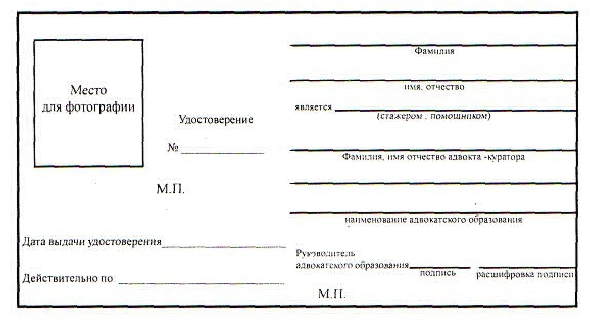 